УТВЕРЖДАЮ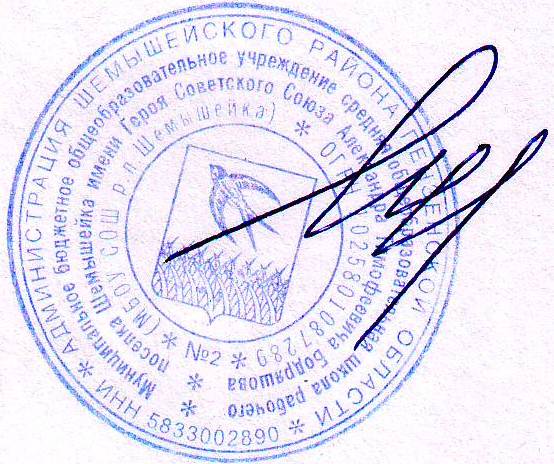 Директор: М.М. Гудожникова01 сентября 2022 г.Персональный состав педагогических работников МБОУ СОШ р.п. Шемышейка, реализующих ООП НОО №  п/пФИО учителяЗанимаемая должность (должности)Уровень образованияКвалификация Наименование направления подготовки и (или) специальности Ученая степеньУченое звание Повышение квалификации и (или) профессиональная переподготовкаОбщий стаж работыСтаж работы по специальностиПреподаваемые предметы, курсы, дисциплины (модули)Наименование общеобразовательных программ 1АтякшеваТатьяна ВасильевнаУчительВысшее, ПГПУ им В.Г. Белинскогоучитель начальных классовспециалитет--Апрель 20212525Математика, русский язык, литературное чтение, окружающий мир, физкультура, изобразительное искусство, технология, родной язык (русский), родная литература на родном языке (русском)ООП НОО(3 класс)2Белова Мария АлександровнаУчительВысшее, ПГУпедагогическое образованиебалаквариатпо направлению подготовки педагогическое образование--179Английский языкООП НОО(2 классы)3БыченковаНаталья ИвановнаУчительВысшее, ПГПУ им В.Г. Белинскогоучитель начальных классовспециалитет--Апрель 20212323Математика, русский язык, литературное чтение, окружающий мир, музыка, изобразительное искусство, технология, родной язык (русский), родная литература на родном языке (русском)ООП НОО(2 класс)4Ванькова Надежда НиколаевнаУчительВысшее, ПГПУ им В.Г. БелинскогоУчитель географииспециалитет--Июнь 2020Июль 20222424Немецкий язык, географияООП НОО(3 класс)5Володько Галина НиколаевнаУчительВысшее, ПГПИ им. В.Г. Белинскогоучитель начальных классовспециалитет--Июнь 20203532Математика, русский язык, литературное чтение, окружающий мир, музыка, изобразительное искусство, технология, родной язык (русский), родная литература на родном языке (русском)ООП НОО(3 класс)6Дергачева Елена ИвановнаУчительВысшее, Тульский ГПУ им. Л.Н. Толстогоучитель начальных классовспециалитет--Июнь 20222121Математика, русский язык, литературное чтение, окружающий мир, изобразительное искусство, технологияООП НОО(ФГОС - 211 класс)7ДранинаНаталья АлександровнаУчительВысшее, ПГПУим. В.Г. Белинскогоучитель начальных классовспециалитет--Июль 20221717Музыка, изобразительное искусство ООП НОО(1-4 классы)8КлёчинаЛюбовь НиколаевнаУчительВысшее, ПГПИ им. В.Г. Белинскогоучитель русского языка и литературыспециалитет--Июль 20224747Математика, русский язык, литературное чтение, окружающий мир, изобразительное искусство, технология, родной язык (русский), родная литература на родном языке (русском)ООП НОО(3 класс)9Кочергина Ольга АнатольевнаУчительВысшее, ПГПУим. В.Г. Белинскогоучитель русского языка и литературыспециалитет--Июнь 2020128Математика, русский язык, литературное чтение, окружающий мир, изобразительное искусство, технология, родной язык (русский), родная литература на родном языке (русском)ООП НОО(3 класс)10Кривоножкина Ольга ЮрьевнаУчительВысшее, ФГБОУВПО «Пензенский государственный университет»учитель начальных классовспециалитет--Август 2020Июль 20222617Математика, русский язык, литературное чтение, окружающий мир, музыка, изобразительное искусство, технологияООП НОО(ФГОС - 211 класс)11Кузнецова Елена АнатольевнаУчительВысшее,ПГПИим. В.Г. Белинскогоучитель истории и социально-политических дисциплинспециалитет--Июль 20222927Немецкий язык, история, обществознание ООП НОО(3-4 классы)12ЛарькинаНина АлексеевнаУчительВысшее,ПГПИим. В.Г. Белинскогоучитель начальных классовспециалитет--Апрель 20214544Математика, русский язык, литературное чтение, окружающий мир, изобразительное искусство, технология, родной язык (русский), родная литература на родном языке (русском)ООП НОО(2 класс)13МушковаЛидия ВладимировнаУчительВысшее,ПГПИим. В.Г. Белинскогоучитель физического воспитанияспециалитет--Июль 20224242Физическая культура ООП НОО(ФГОС - 211 класс)14Надькина Ирина ГригорьевнаУчительВысшее,ПГПИим. В.Г. Белинскогоучитель начальных классовспециалитет--Май 20223737Математика, русский язык, литературное чтение, окружающий мир, изобразительное искусство, технологияООП НОО(ФГОС - 211 класс)15Никулькина Ирина ВладимировнаУчительСреднее специальное, Пензенский государственный педагогический колледж учитель начальных классов--Апрель 202177Математика, русский язык, литературное чтение, окружающий мир, изобразительное искусство, технология, родной язык (русский), родная литература на родном языке (русском)ООП НОО(2 класс)16Олина Валентина ПетровнаУчительСреднее специальное, Городищенское педагогическое училищеучитель начальных классов--Май 2022Июль 20223434Математика, информатика, русский язык, литературное чтение, окружающий мир, ОРКСЭ, изобразительное искусство, технология,родной язык (русский), родная литература на родном языке (русском)ООП НОО(4 класс)17Пичугина Елена ЮрьевнаУчительВысшее, ФГБОУВПО «Пензенский государственный университет»учитель начальных классовспециалитет--Июнь 2020Май 2022Июль 20222626Математика, информатика, русский язык, литературное чтение, окружающий мир, ОРКСЭ, изобразительное искусство, технология,родной язык (русский), родная литература на родном языке (русском)ООП НОО(4 класс)18Савкина Ирина ИвановнаУчительВысшее,ПГПИим. В.Г. Белинскогоучитель начальных классовспециалитет--Июнь 20202727Физическая культура ООП НОО(2-4 классы)19СтаркинаНадежда ИвановнаУчительВысшее,ПГПУим. В.Г. Белинскогоучитель географии специалитет--Май 2022Июль 20222121Математика, информатика, русский язык, литературное чтение, окружающий мир, ОРКСЭ, изобразительное искусство, технология,родной язык (русский), родная литература на родном языке (русском)ООП НОО(4 класс)20Суслова Елена ИвановнаУчительВысшее,ПГПУим. В.Г. Белинскогоучитель начальных классовспециалитет--Май 2022Июль 20222222Немецкий языкООП НОО(4 класс)